附件：陕西师范大学毕业生“忆源”爱心基金简介“忆源”爱心基金是由我校2012届毕业生发起的公益爱心基金，旨在通过“同届同级手牵手、同根同源心连心”爱心基金的形式，资助和帮扶同年入校新生中家庭经济困难且品学兼优的学弟学妹完成学业（2012届和2013两届毕业生所捐款项已成功资助帮扶2012级和2013级学弟学妹56人）。“忆源”爱心基金名称：陕西师范大学毕业生“忆源”爱心基金，“忆源”的意思是“忆恩知报，饮水思源”，它有双重含义，一方面是对毕业生来讲，“忆源”勉励大家在毕业之际应当心存感恩，铭记母校对自己的栽培和哺育；一方面是对受助的大一学生来说，受到资助应当饮水思源，奋发图强。“忆源”爱心基金口号：“同届同级手牵手，同根同源心连心”，一方面“同届同级”表明了基金的资助方式，另一方面也体现了师大学子同根同源、互帮互助的深厚感情。“忆源”爱心基金标识：环形里面是基金的名称，中间部分的两个“Y”字母，一方面可以理解为“忆源”的首字母，另一方面可以看成两个“高举双臂的人”，人下面是一本书，象征着师大学子同根同源、心手相携，笑对逆境、奋发成才。2012表明基金成立于2012年，由2012届毕业生设立。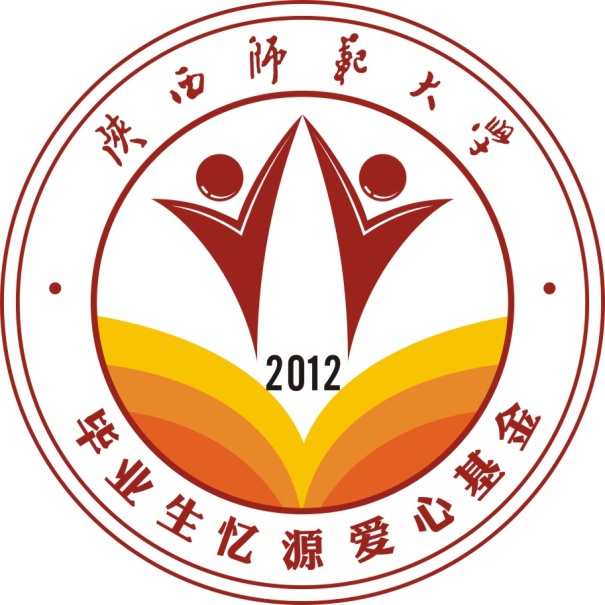 “忆源”爱心基金纪念卡、留言卡：设有精美温馨的爱心纪念卡和爱心留言卡，4张卡片分别代表春夏秋冬，象征毕业生在师大走过的青春岁月。两张深色卡是爱心纪念卡，浅色卡是爱心留言卡，纪念卡上有基金会的名称、理念和口号、标识，赠送给毕业生作为爱心纪念，留言卡提供给毕业生在捐赠时撰写爱心留言和寄语。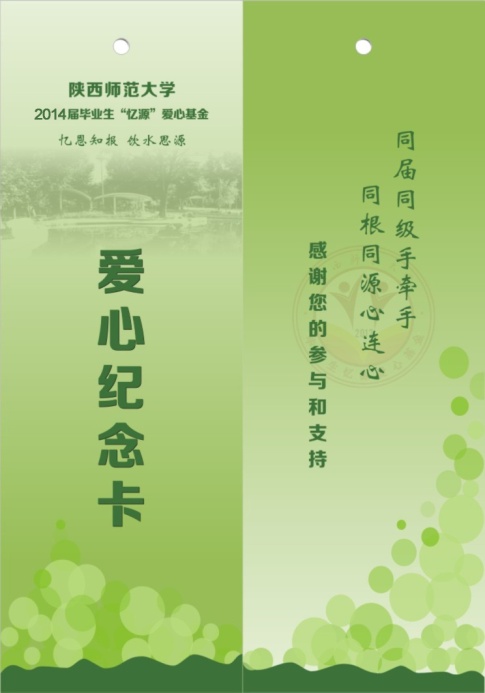 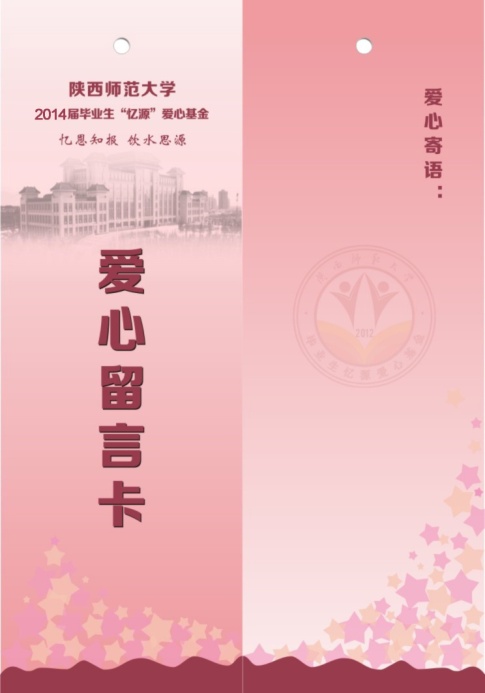 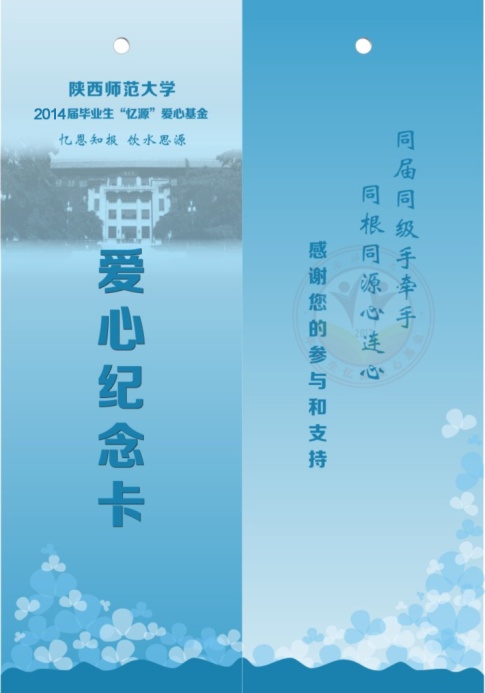 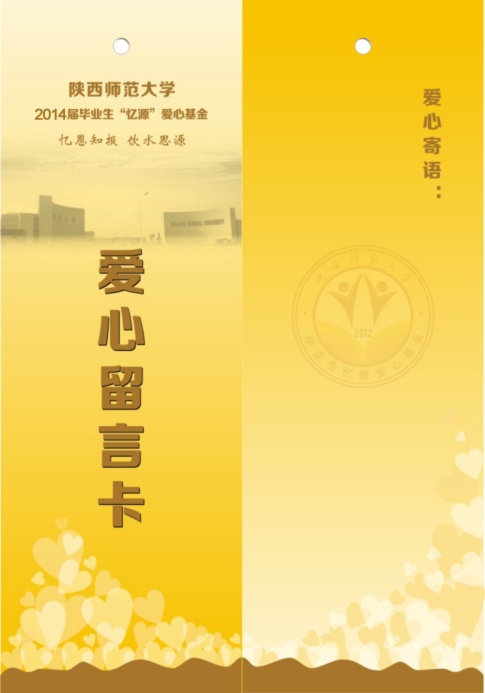 